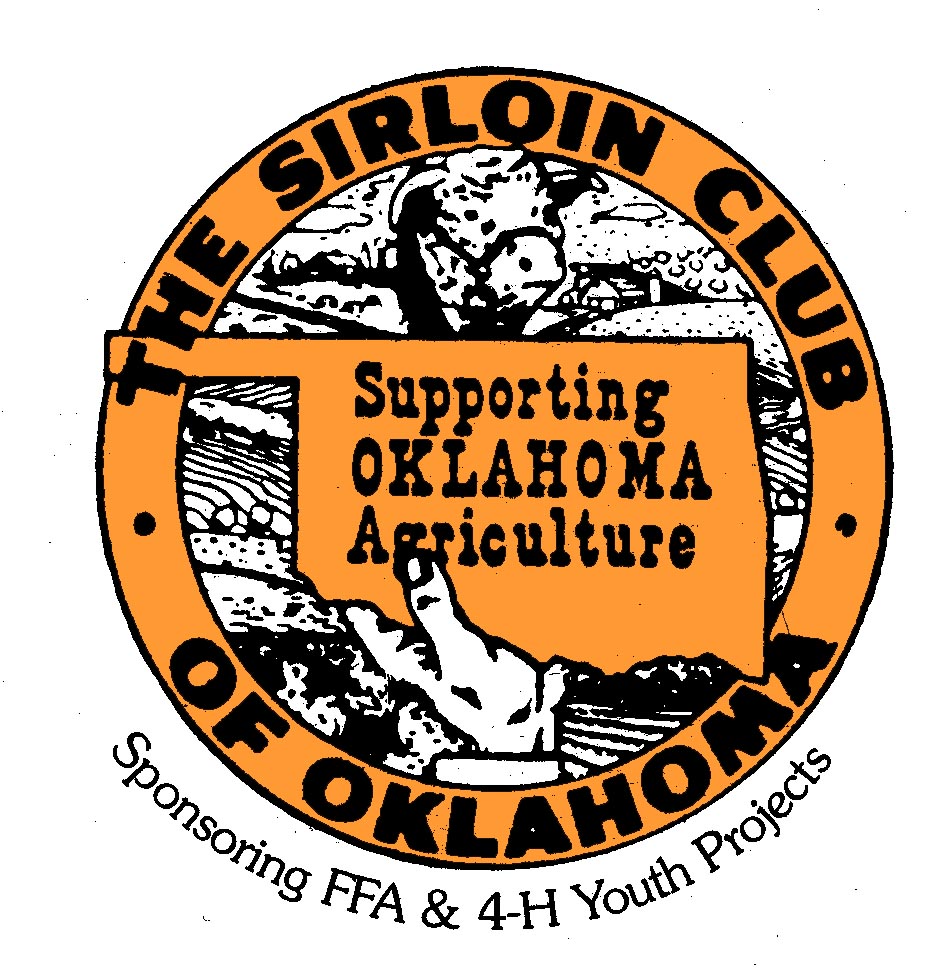 Harley Custer Memorial Scholarship2021 Application – Deadline: February 1, 2021Name of ApplicantMailing Address, City, State, Zip                     Phone Number• Please list any extracurricular activities below:• Please list any special interests or hobbies below:Signature of Applicant  _________________________________________________________________________________  Signature of Agriculture Teacher or Extension Agent______________________________________________This application is to be accompanied by a 300-400 word typewritten essay (Times New Roman, 12 point font, and double-spaced), on your personal experiences and point of view on the following subject:THE JUNIOR LIVESTOCK SHOW PROGRAM – HOW IT HAS HELPED ME GROW AND DEVELOPBoth the application and essay are due no later than FEBRUARY 1, 2021!Mail directly to:Ms. Celeste Nelson4909 SW 26thOklahoma City, OK 73128